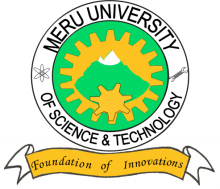 MERU UNIVERSITY OF SCIENCE AND TECHNOLOGYP.O. Box 972-60200 – Meru-Kenya.Tel: 020-2069349, 061-2309217. 064-30320 Cell phone: +254 712524293, +254 789151411Fax: 064-30321Website: www.must.ac.ke  Email: info@must.ac.keUniversity Examinations 2015/2016FIRST YEAR, SECOND SEMESTER EXAMINATION FOR CERTIFICATE IN AGRICULTURE ANS 0130 : RUMINANT HUSBANDRYDATE: AUGUST, 2016							TIME: 1 ½ HOURS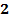 INSTRUCTIONS:  Answer question one and any other two questions.QUESTION ONE – (30 MARKS)Define the following reproductive terminologies as used in ruminant husbandry:Breed									(2 Marks)Breed association							(2 Marks)Forage									(2 Marks)Kidding / lambing interval						(2 Marks)Explain the symptoms of Contagious Bovine –pneumonia (CBPP) and state how it can be controlled.									(5 Marks)Explain the term steaming up in dairy cattle management stating three reasons for steaming up a dairy cow.									(5 Marks)Describe the term pasture conservation and indicate its importance in feeding management.												(2 Marks)Outline five factors which affect silage quality.				(5 Marks)List three meat goat breeds and two local beef cattle breeds.			(5 Marks)QUESTION TWO (15 MARKS)Discuss five requirements for clean milk production in the farm.		(10 Marks)Briefly discuss the importance of ruminant livestock.				(5 Marks)QUESTION THREE (15 MARKS)Describe the characteristics of the compartments of the ruminant stomach and indicate the function of each compartment.							(8 Marks)Mr. Mutwiri has bought a cow which was producing 20 litres of milk per day. After two weeks milk production went down to 8 litres a day. Explain the factors that would have caused reduction in milk production.						(7 Marks)QUESTION FOUR (15 MARKS)Describe how a farmer would feed a dairy cow during the three stages of lactation.(10 Marks)Briefly explain how a farmer would manage a heifer in preparation for parturition.(5 Marks)